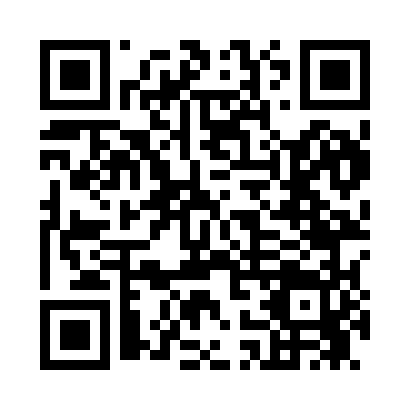 Prayer times for Verdun, Louisiana, USAMon 1 Jul 2024 - Wed 31 Jul 2024High Latitude Method: Angle Based RulePrayer Calculation Method: Islamic Society of North AmericaAsar Calculation Method: ShafiPrayer times provided by https://www.salahtimes.comDateDayFajrSunriseDhuhrAsrMaghribIsha1Mon4:476:051:074:438:099:272Tue4:476:051:074:448:099:273Wed4:486:061:074:448:099:274Thu4:486:061:084:448:099:275Fri4:496:071:084:448:099:276Sat4:496:071:084:448:089:267Sun4:506:081:084:458:089:268Mon4:506:081:084:458:089:269Tue4:516:091:084:458:089:2510Wed4:526:091:084:458:089:2511Thu4:526:101:094:458:079:2512Fri4:536:101:094:468:079:2413Sat4:546:111:094:468:079:2414Sun4:546:111:094:468:069:2315Mon4:556:121:094:468:069:2316Tue4:566:121:094:468:069:2217Wed4:576:131:094:468:059:2118Thu4:576:131:094:468:059:2119Fri4:586:141:094:478:049:2020Sat4:596:151:094:478:049:2021Sun5:006:151:094:478:039:1922Mon5:006:161:094:478:039:1823Tue5:016:161:094:478:029:1724Wed5:026:171:094:478:029:1725Thu5:036:181:094:478:019:1626Fri5:046:181:094:478:019:1527Sat5:046:191:094:478:009:1428Sun5:056:191:094:477:599:1329Mon5:066:201:094:477:599:1230Tue5:076:211:094:477:589:1131Wed5:086:211:094:477:579:11